«Пошив фартука на поясе»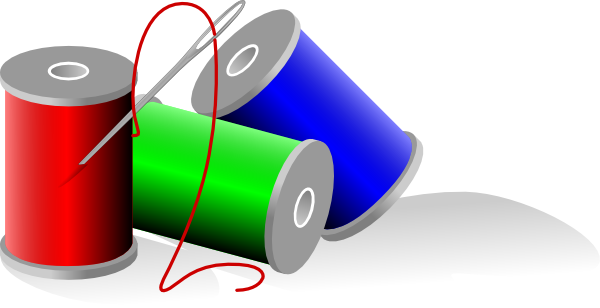 Г.Пермь2021 годТема урока: «Обработка нижней детали фартука двойной косой обтачкой».Тип урока: урок комбинированный.Продолжительность урока 40 минут.Цели урока.Образовательные:- Научить детей обрабатывать срезы фартука двойной косой обтачкой.Воспитательные:- Создавать положительное отношение к учебной деятельности.- Воспитывать самостоятельность, аккуратность в работе, усидчивость.- Прививать эстетический вкус. Коррекционные:- Развивать мыслительную деятельность и внимание.- Активизировать словарь и устную речь учащихся- Способствовать развитию моторики мелких мышц, умению управлять своими двигательными действиями.Оборудование урока:Инструменты и материалы:иглы,ножницы,линейки,нитки,ткань,крой фартука.Наглядные пособия:Коллекция тканей.Образцы фартуков.Предметно-технологическая карта обработки среза двойной косой обтачкой.Словарь. КарточкиПлан пошиваВыкройка фартука.Технические средства обучения:магнитофон,ноутбук.План урокаI. Организационный момент II. Проверка и учет знаний.Игра «Знатоки швейного дела»2.Беседа.      III. Коррекционное упражнениеIV. Знакомство с новым материаломРассказ учителя.IV. Физминутка.V.  Выполнение практической работы VI.  Индивидуальная работа VII. Закрепление нового материалаБеседаVIII. Подведение итога урокаРазгадывание кроссвордаХод урокаОрганизационный моментпроверка отсутствующих учащихсяподготовка рабочих мествыбор смайлика по настроениюДля активации внимания  разгадывается анаграмма.Посмотрите, что здесь написано. Буквы случайно перемешались, но вы постарайтесь сложить их правильно, и тогда узнаете тему нашего урока. РТ ФА УК НА Я ПО СЕДля создания благоприятной обстановки урок начинается с чтения стихотворения:Хочу тебе я сообщить,Дружок мой по секрету:Совсем несложно фартук сшить,Да ты уж понял это?Есть столько интересных дел!Но как к ним подступиться?Тут важно, чтоб ты захотел,И мы начнем трудиться. Проверка и учет знаний. Проверку знаний провожу с помощью игры «Знатоки швейного дела». Учащиеся называют категорию вопроса и номер вопроса и отвечают на него. Каждый оценивает себя сам, сравнивая свои ответы с ответами на доске. За каждый  ответ ученик берет цветок, определенного цвета: с пятью, с четырьмя и с тремя лепестками (в зависимости от ответа). Если к вопросу предлагается задание, все ученики выполняют его. Побеждает учащийся набравший большее количество цветков с пятью лепестками. Вопросы и задания игры «Знатоки швейного дела»Для чего служит фартук?Фартук служит для защиты одежды человека от загрязнения.Чем могут отличаться фартуки по внешнему виду?Фартуки бывают с нагрудником и без него, нижняя часть фартука может быть различной формы. От чего зависит  выбор ткани и отделки для фартука?Выбор ткани и отделки зависит от назначения: -уборка квартиры, приготовление пищи, как часть школьной формы, для работы на производстве, работе в саду и других работах;-нарядные фартуки для сервировки стола, обслуживание гостей;-как часть национального костюма.Задание: -подобрать коллекцию тканей для фартука. Работаем в группах. Для кухни светлых тонов. Для уборки-темные. Праздничные со сложной отделкой.Какие мерки  снимают для построения чертежа фартука на поясе? Полуобхват талии, полуобхват бедер, длина изделия.Какие мерки записываю в половинном размере? Полуобхват талии, полуобхват бедерКакие мерки записывают полностью. Ди-длина изделия.Из скольких деталей состоит крой фартука? Из двух: пояс, нижняя часть.Назовите детали и срезы выкройки фартука на поясе. Ученик на доске  на выкройке  раскладывает таблицы с названиями срезов. Все остальные ученики работают с карточками: подписывают срезы на выкройке,  сравнивают с правильным ответом и оценивают.Дать Анализ образца фартука на поясе:1.Название: фартук на поясе2.Назначение: для работы на кухне3.Вид изделия по способу носки4.Количество деталей: две детали (пояс и нижняя часть)5.Применяемые ткани: фартуки шьют из хлопчатобумажных и льняных тканей.6.Срезы кроя:7.Применяемые швы: стачной и обтачной.Подводим с учащимися итог игры (победитель-награда.)Коррекционное упражнение. А теперь проверим ваше внимание, устали вы, или нет.Посмотрите на иллюстрации, обратите внимание на формы. Цвета, дополнительные детали фартуков. Ответьте на вопросы:- сколько девочек в школьных фартуках- сколько фартуков с желтым цветом- сколько синих фартуков- сколько фартуков на поясе- сколько фартуков с нагрудником- что здесь лишнееЗнакомство с новым материалом.Знакомство с планом пошива фартука (детям раздаются карточки, план фиксируют в тетрадь).План пошива фартука:Подготовить косую обтачкуОбработать боковые и нижний срезы косой обтачкойОбработать поясВыполнить сборки по верхнему срезуОбработать верхний срез поясомОтутюжить изделие, сложитьОбработка боковых и нижнего срезов двойной подкройной обтачкой.Рассказываю учащимся технологию обработки  срезов фартука двойной косой обтачкой, опираясь на предметно-технологическую карту и словесное описание выполнения данной работы.Коллективно обсуждаем план пошива фартука.Определяем с учащимися, какую операцию по пошиву фартука будем выполнять сегодня на уроке.Обработка боковых  и нижнего срезов  детали                                                                                 нижней части фартука двойной косой обтачкой.Инструменты,  приспособление и принадлежности: игла, ножницы, наперсток, швейная машина, гладильная доска, утюг, проутюжильник.Материалы для работы: крой нижней части фартука, косая обтачка, швейные нитка.Физкультминутка.	Физкультминутка проводится под музыкальное сопровождение.Выполнение практической работы.Перед началом практической работы повторяю правила безопасной работы иглой, ножницами, на швейной машине. На доске вывешиваются карточки со словосочетаниями: машина-волосы, утюг-шнур, машина-ножницы, ручные работы-ножницы, машина-руки, утюг-окончание работы, ручные работы-иголка, машина-булавки-иголки, утюг-сухие руки. Дети должны объяснить значение. Обработка нижней части фартука двойной косой обтачкой.Во время выполнения практической работы звучит инструментальная музыка. Индивидуальная работа.Контролирую, выполняемую учащимися, работу.Провожу индивидуальную консультацию и практическую помощь «слабым» учащимся.Контролирую соблюдение технологии и техники безопасности. Закрепление нового материалаЗакрепляем новый материал  в групповой беседе.1. Из скольких частей состоит фартук? Из двух, нижней части и пояса2. Чем сегодня мы обрабатывали боковые и нижний срезы фартука? Обтачкой3. Что такое обтачка? Обтачка – это полоска ткани, которая служит для обработки срезов и является отделкой. Подведение итога урока. Наш урок подошел к концу.Какую работу мы сегодня выполняли?Какие трудности вы испытывали при выполнении практической работы? Подвести итог работы нам поможет кроссворд.По вертикали:Операция по временному соединению деталей (Сметка).Нити, находящиеся под прямым углом к основе в ткани (Уток).Ткань из нити тутового шелкопряда (Шелк).Растение, являющееся ценным сырьем не только для текстильной, но и пищевой промышленности (Хлопок).Рабочий инструмент (Ножницы).По горизонтали:Ключевое слово (Молодцы).А сейчас я посмотрю, изменилось ли у вас настроение после урока? Для этого тому, у кого изменилось настроение необходимо заменить свой смайлик.Выставляю оценки учащимся за работу на уроке.№ /№Технология выполненияРисунокПрименяемые инструменты1Наложить обтачку на изнаночную сторону детали нижней части фартука, уравнять срезы, приметать. Притачать, ширина шва равна 7мм. Удалить нитки строчек временного назначения.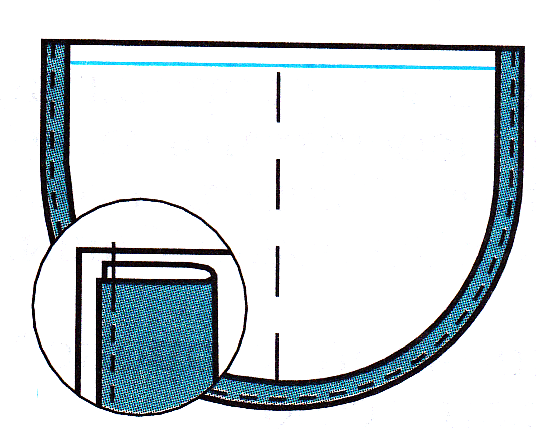 Игла, ножницы, наперсток, швейная машина.2Отогнуть обтачку на лицевую сторону, выправить и выметать шов, образуя с изнаночной стороны кант из обтачки, равный 1-2 мм.Игла, ножницы, наперсток.3Наметать обтачку на деталь нижней части фартука, придавая сгибу обтачки форму обрабатываемого среза. Настрочить на расстоянии 1-2 мм от сгиба. Удалить нитки строчек временного назначения, приутюжить.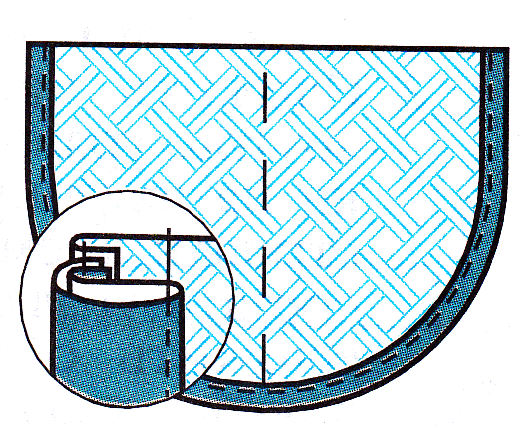 Игла, ножницы, наперсток, швейная машина, гладильная доска, утюг, проутюжильник.4Проверка качества работы:Ширина обтачки одинаковая по всей длине обрабатываемых срезов (бокового и нижнего);Строчка ровная, проложена на расстоянии 1-2 мм от сгиба;Ширина канта из обтачки по изнаночной стороне одинаковая по всей длине обрабатываемого среза;Влажно-тепловая обработка выполнена  качественно.